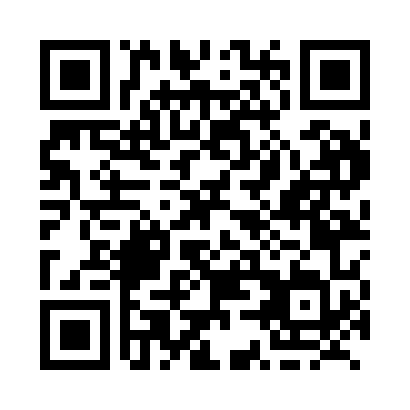 Prayer times for Avonton, Ontario, CanadaWed 1 May 2024 - Fri 31 May 2024High Latitude Method: Angle Based RulePrayer Calculation Method: Islamic Society of North AmericaAsar Calculation Method: HanafiPrayer times provided by https://www.salahtimes.comDateDayFajrSunriseDhuhrAsrMaghribIsha1Wed4:466:171:216:208:279:582Thu4:446:151:216:218:289:593Fri4:426:141:216:218:2910:014Sat4:416:131:216:228:3010:025Sun4:396:111:216:238:3110:046Mon4:376:101:216:238:3310:067Tue4:356:091:216:248:3410:078Wed4:346:071:216:258:3510:099Thu4:326:061:216:258:3610:1010Fri4:306:051:216:268:3710:1211Sat4:296:041:216:278:3810:1412Sun4:276:031:216:278:3910:1513Mon4:256:021:216:288:4010:1714Tue4:246:011:216:298:4110:1815Wed4:225:591:216:298:4210:2016Thu4:215:581:216:308:4410:2217Fri4:195:571:216:308:4510:2318Sat4:185:571:216:318:4610:2519Sun4:165:561:216:328:4710:2620Mon4:155:551:216:328:4810:2821Tue4:145:541:216:338:4910:2922Wed4:125:531:216:338:5010:3123Thu4:115:521:216:348:5110:3224Fri4:105:511:216:358:5210:3325Sat4:095:511:216:358:5210:3526Sun4:075:501:216:368:5310:3627Mon4:065:491:226:368:5410:3828Tue4:055:491:226:378:5510:3929Wed4:045:481:226:378:5610:4030Thu4:035:481:226:388:5710:4131Fri4:025:471:226:388:5810:43